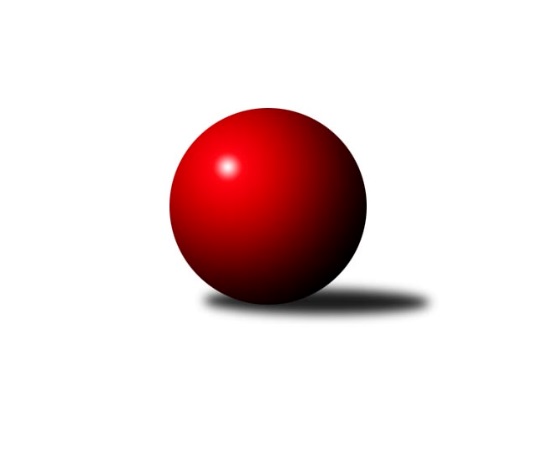 Č.12Ročník 2018/2019	5.2.2019Nejlepšího výkonu v tomto kole: 1736 dosáhlo družstvo: TJ Horní Benešov ˝E˝Meziokresní přebor-Bruntál, Opava 2018/2019Výsledky 12. kolaSouhrnný přehled výsledků:TJ Opava ˝C˝	- KS Moravský Beroun B	4:6	1318:1366		4.2.TJ Kovohutě Břidličná ˝B˝	- TJ Sokol Chvalíkovice ˝B˝	8:2	1521:1490		4.2.TJ Horní Benešov ˝E˝	- RSSK OSIR Raciborz	8:2	1736:1609		4.2.TJ Kovohutě Břidličná ˝C˝	- TJ Jiskra Rýmařov ˝C˝	8:2	1588:1488		5.2.TJ Kovohutě Břidličná ˝C˝	- KK Minerva Opava ˝C˝	8:2	1553:1329		28.1.TJ Jiskra Rýmařov ˝C˝	- TJ Kovohutě Břidličná ˝B˝	9:1	1664:1520		28.1.Tabulka družstev:	1.	RSSK OSIR Raciborz	10	8	0	2	73 : 27 	 	 1637	16	2.	TJ Horní Benešov ˝E˝	11	8	0	3	72 : 38 	 	 1547	16	3.	TJ Jiskra Rýmařov ˝C˝	11	7	0	4	67 : 43 	 	 1597	14	4.	TJ Kovohutě Břidličná ˝B˝	11	7	0	4	65 : 45 	 	 1557	14	5.	TJ Kovohutě Břidličná ˝C˝	11	6	0	5	59 : 51 	 	 1553	12	6.	TJ Sokol Chvalíkovice ˝B˝	11	5	0	6	49 : 61 	 	 1541	10	7.	KK Minerva Opava ˝C˝	10	3	0	7	37 : 63 	 	 1402	6	8.	KS Moravský Beroun B	11	3	0	8	36 : 74 	 	 1442	6	9.	TJ Opava ˝C˝	10	1	0	9	22 : 78 	 	 1404	2Podrobné výsledky kola:	 TJ Opava ˝C˝	1318	4:6	1366	KS Moravský Beroun B	Karel Michalka	 	 176 	 156 		332 	 0:2 	 363 	 	174 	 189		Mária Machalová	Roman Škrobánek	 	 197 	 176 		373 	 2:0 	 343 	 	190 	 153		Miroslav Zálešák	Petr Bracek	 	 186 	 160 		346 	 2:0 	 325 	 	160 	 165		Daniel Herold	Vladislav Kobelár	 	 125 	 142 		267 	 0:2 	 335 	 	184 	 151		Hana Zálešákovározhodčí: Nejlepší výkon utkání: 373 - Roman Škrobánek	 TJ Kovohutě Břidličná ˝B˝	1521	8:2	1490	TJ Sokol Chvalíkovice ˝B˝	Anna Dosedělová	 	 193 	 177 		370 	 0:2 	 381 	 	187 	 194		Denis Vítek	Leoš Řepka	 	 191 	 206 		397 	 2:0 	 380 	 	195 	 185		Jonas Mückstein	Jaroslav Zelinka	 	 191 	 200 		391 	 2:0 	 375 	 	176 	 199		David Beinhauer	Josef Kočař	 	 173 	 190 		363 	 2:0 	 354 	 	188 	 166		Dalibor Krejčiříkrozhodčí: Nejlepší výkon utkání: 397 - Leoš Řepka	 TJ Horní Benešov ˝E˝	1736	8:2	1609	RSSK OSIR Raciborz	Roman Swaczyna	 	 218 	 198 		416 	 0:2 	 422 	 	209 	 213		Artur Tokarski	Daniel Duškevič	 	 227 	 202 		429 	 2:0 	 413 	 	195 	 218		Jerzy Kwasny	Zdeněk Janák	 	 242 	 231 		473 	 2:0 	 400 	 	195 	 205		Mariusz Gierczak	Petr Kozák	 	 214 	 204 		418 	 2:0 	 374 	 	176 	 198		Krzysztof Wróblewskirozhodčí: vedoucí družstevNejlepší výkon utkání: 473 - Zdeněk Janák	 TJ Kovohutě Břidličná ˝C˝	1588	8:2	1488	TJ Jiskra Rýmařov ˝C˝		 	 188 	 185 		373 	 2:0 	 370 	 	185 	 185		Pavel Švan	Pavel Veselka	 	 182 	 183 		365 	 0:2 	 385 	 	206 	 179		Pavel Přikryl	Ota Pidima	 	 195 	 206 		401 	 2:0 	 365 	 	173 	 192		Miroslav Langer	Jiří Procházka	 	 208 	 241 		449 	 2:0 	 368 	 	190 	 178		Stanislav Lichnovskýrozhodčí: Nejlepší výkon utkání: 449 - Jiří Procházka	 TJ Kovohutě Břidličná ˝C˝	1553	8:2	1329	KK Minerva Opava ˝C˝	Miroslav Smékal	 	 182 	 186 		368 	 0:2 	 406 	 	209 	 197		Gabriela Beinhauerová	Ladislav Stárek	 	 166 	 201 		367 	 2:0 	 356 	 	181 	 175		Zuzana Šafránková	Ota Pidima	 	 189 	 205 		394 	 2:0 	 264 	 	123 	 141		Jaroslav Pelikán	Jiří Procházka	 	 203 	 221 		424 	 2:0 	 303 	 	149 	 154		Stanislav Trojákrozhodčí: Nejlepší výkon utkání: 424 - Jiří Procházka	 TJ Jiskra Rýmařov ˝C˝	1664	9:1	1520	TJ Kovohutě Břidličná ˝B˝	Pavel Švan	 	 210 	 209 		419 	 2:0 	 350 	 	164 	 186		Luděk Häusler	Miroslav Langer	 	 201 	 194 		395 	 2:0 	 368 	 	185 	 183		Anna Dosedělová	Pavel Přikryl	 	 231 	 231 		462 	 2:0 	 414 	 	216 	 198		Josef Kočař	Stanislav Lichnovský	 	 195 	 193 		388 	 1:1 	 388 	 	209 	 179		Jaroslav Zelinkarozhodčí: Nejlepší výkon utkání: 462 - Pavel PřikrylPořadí jednotlivců:	jméno hráče	družstvo	celkem	plné	dorážka	chyby	poměr kuž.	Maximum	1.	Leoš Řepka 	TJ Kovohutě Břidličná ˝B˝	417.43	289.2	128.2	8.5	5/6	(471)	2.	Gabriela Beinhauerová 	KK Minerva Opava ˝C˝	416.32	289.4	126.9	7.0	5/5	(446)	3.	Mariusz Gierczak 	RSSK OSIR Raciborz	416.17	292.0	124.1	7.2	6/6	(435)	4.	Krzysztof Wróblewski 	RSSK OSIR Raciborz	415.11	285.9	129.2	6.9	6/6	(442)	5.	Artur Tokarski 	RSSK OSIR Raciborz	414.08	289.4	124.7	7.4	5/6	(422)	6.	Petr Kozák 	TJ Horní Benešov ˝E˝	411.10	278.7	132.4	4.4	5/6	(450)	7.	Jiří Procházka 	TJ Kovohutě Břidličná ˝C˝	410.90	283.8	127.2	7.0	5/5	(449)	8.	Pavel Švan 	TJ Jiskra Rýmařov ˝C˝	410.72	282.2	128.5	6.5	6/6	(453)	9.	Denis Vítek 	TJ Sokol Chvalíkovice ˝B˝	408.42	276.1	132.3	6.8	6/6	(462)	10.	Jaroslav Zelinka 	TJ Kovohutě Břidličná ˝B˝	408.23	280.0	128.2	7.9	6/6	(428)	11.	Pavel Přikryl 	TJ Jiskra Rýmařov ˝C˝	405.45	284.5	121.0	7.1	6/6	(462)	12.	Ota Pidima 	TJ Kovohutě Břidličná ˝C˝	404.38	286.3	118.1	3.8	4/5	(420)	13.	David Beinhauer 	TJ Sokol Chvalíkovice ˝B˝	401.75	279.0	122.8	7.6	4/6	(423)	14.	Jerzy Kwasny 	RSSK OSIR Raciborz	399.88	277.4	122.4	6.8	5/6	(445)	15.	Jonas Mückstein 	TJ Sokol Chvalíkovice ˝B˝	399.13	275.6	123.5	6.0	4/6	(429)	16.	Stanislav Lichnovský 	TJ Jiskra Rýmařov ˝C˝	396.83	271.3	125.6	6.1	6/6	(444)	17.	Miroslav Petřek  st.	TJ Horní Benešov ˝E˝	388.36	272.3	116.1	8.4	5/6	(440)	18.	Dalibor Krejčiřík 	TJ Sokol Chvalíkovice ˝B˝	387.92	274.9	113.0	10.6	6/6	(437)	19.	Miroslav Langer 	TJ Jiskra Rýmařov ˝C˝	387.13	277.0	110.2	9.2	6/6	(450)	20.	Anna Dosedělová 	TJ Kovohutě Břidličná ˝B˝	386.48	275.2	111.2	11.5	5/6	(408)	21.	Mária Machalová 	KS Moravský Beroun B	380.33	267.1	113.3	7.7	5/6	(408)	22.	Roman Swaczyna 	TJ Horní Benešov ˝E˝	379.33	275.8	103.6	11.9	6/6	(418)	23.	Roman Škrobánek 	TJ Opava ˝C˝	378.65	267.1	111.6	10.2	5/6	(400)	24.	Miroslav Smékal 	TJ Kovohutě Břidličná ˝C˝	377.80	276.6	101.2	10.9	5/5	(411)	25.	Josef Kočař 	TJ Kovohutě Břidličná ˝B˝	374.13	263.3	110.8	11.6	6/6	(414)	26.	Miroslav Zálešák 	KS Moravský Beroun B	368.97	273.2	95.8	12.5	5/6	(407)	27.	Lukáš Záhumenský 	TJ Horní Benešov ˝E˝	366.40	262.8	103.6	11.6	5/6	(416)	28.	Daniel Herold 	KS Moravský Beroun B	355.17	260.3	94.9	15.5	4/6	(413)	29.	Zuzana Šafránková 	KK Minerva Opava ˝C˝	354.69	259.0	95.7	13.8	4/5	(395)	30.	Hana Zálešáková 	KS Moravský Beroun B	352.73	261.4	91.3	15.6	5/6	(384)	31.	Karel Michalka 	TJ Opava ˝C˝	337.77	249.5	88.3	15.7	6/6	(374)	32.	Ivana Hajznerová 	KS Moravský Beroun B	330.75	238.5	92.3	15.3	4/6	(363)	33.	Vilibald Marker 	TJ Opava ˝C˝	328.83	237.4	91.5	18.1	6/6	(412)	34.	Stanislav Troják 	KK Minerva Opava ˝C˝	301.75	227.8	74.0	18.0	4/5	(343)		Karel Škrobánek 	TJ Opava ˝C˝	426.00	277.0	149.0	8.0	1/6	(426)		Dariusz Jaszewski 	RSSK OSIR Raciborz	418.00	279.0	139.0	0.0	1/6	(418)		Milan Franer 	TJ Opava ˝C˝	410.00	268.0	142.0	5.0	1/6	(410)		Zdeněk Janák 	TJ Horní Benešov ˝E˝	405.67	280.1	125.6	8.3	3/6	(473)		Daniel Duškevič 	TJ Horní Benešov ˝E˝	402.25	279.5	122.8	10.0	2/6	(429)		Stanislav Brokl 	KK Minerva Opava ˝C˝	402.00	259.0	143.0	6.0	1/5	(402)		Ivo Mrhal  st.	TJ Kovohutě Břidličná ˝C˝	391.33	270.7	120.7	5.3	1/5	(401)		Ladislav Stárek 	TJ Kovohutě Břidličná ˝C˝	387.25	284.5	102.8	10.3	2/5	(410)		Radek Fischer 	KK Minerva Opava ˝C˝	386.00	270.0	116.0	7.3	3/5	(410)		Pavel Veselka 	TJ Kovohutě Břidličná ˝C˝	379.50	274.1	105.4	12.4	3/5	(410)		 		373.00	276.0	97.0	6.0	1/0	(373)		Slawomir Holynski 	RSSK OSIR Raciborz	372.25	267.8	104.5	9.5	2/6	(391)		Miroslav Janalík 	KS Moravský Beroun B	368.58	261.8	106.8	12.9	3/6	(385)		Jiří Machala 	KS Moravský Beroun B	363.44	264.1	99.3	14.3	3/6	(416)		Ryszard Grygiel 	RSSK OSIR Raciborz	363.00	256.0	107.0	15.0	1/6	(363)		Daniel Beinhauer 	TJ Sokol Chvalíkovice ˝B˝	357.78	265.7	92.1	17.4	3/6	(404)		Petr Bracek 	TJ Opava ˝C˝	357.56	249.0	108.6	11.3	3/6	(396)		Pavel Jašek 	TJ Opava ˝C˝	352.33	249.3	103.0	12.7	3/6	(374)		Oldřich Tomečka 	KK Minerva Opava ˝C˝	347.50	254.3	93.3	11.5	2/5	(362)		Luděk Bambušek 	TJ Jiskra Rýmařov ˝C˝	346.00	250.0	96.0	9.0	1/6	(346)		Vladislav Kobelár 	TJ Opava ˝C˝	336.33	245.3	91.0	19.0	3/6	(374)		Marek Hrbáč 	TJ Sokol Chvalíkovice ˝B˝	333.11	250.0	83.1	17.7	3/6	(371)		Luděk Häusler 	TJ Kovohutě Břidličná ˝B˝	329.00	255.1	73.9	19.4	3/6	(360)		Dominik Žiga 	TJ Sokol Chvalíkovice ˝B˝	324.50	233.5	91.0	17.0	1/6	(333)		Jan Hroch 	TJ Kovohutě Břidličná ˝C˝	308.25	229.0	79.3	20.5	2/5	(325)		Jaroslav Pelikán 	KK Minerva Opava ˝C˝	299.06	233.8	65.2	23.6	3/5	(338)Sportovně technické informace:Starty náhradníků:registrační číslo	jméno a příjmení 	datum startu 	družstvo	číslo startu
Hráči dopsaní na soupisku:registrační číslo	jméno a příjmení 	datum startu 	družstvo	24614	Zuzana Šafránková	28.01.2019	KK Minerva Opava ˝C˝	Program dalšího kola:13. kolo11.2.2019	po	17:00	TJ Sokol Chvalíkovice ˝B˝ - TJ Kovohutě Břidličná ˝C˝	11.2.2019	po	17:00	KS Moravský Beroun B - KK Minerva Opava ˝C˝	11.2.2019	po	18:00	TJ Jiskra Rýmařov ˝C˝ - TJ Opava ˝C˝	16.2.2019	so	18:00	RSSK OSIR Raciborz - TJ Kovohutě Břidličná ˝B˝	Nejlepší šestka kola - absolutněNejlepší šestka kola - absolutněNejlepší šestka kola - absolutněNejlepší šestka kola - absolutněNejlepší šestka kola - dle průměru kuželenNejlepší šestka kola - dle průměru kuželenNejlepší šestka kola - dle průměru kuželenNejlepší šestka kola - dle průměru kuželenNejlepší šestka kola - dle průměru kuželenPočetJménoNázev týmuVýkonPočetJménoNázev týmuPrůměr (%)Výkon2xZdeněk JanákHor.Beneš.E4733xJiří ProcházkaBřidličná C119.654494xJiří ProcházkaBřidličná C4492xZdeněk JanákHor.Beneš.E116.84731xDaniel DuškevičHor.Beneš.E4292xOta PidimaBřidličná C106.864012xArtur TokarskiRaciborz4221xDaniel DuškevičHor.Beneš.E105.944296xPetr KozákHor.Beneš.E4186xLeoš ŘepkaBřidličná B105.793972xRoman SwaczynaHor.Beneš.E4163xArtur TokarskiRaciborz104.21422